Приложение №1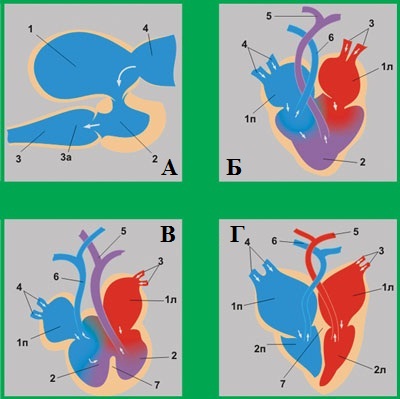 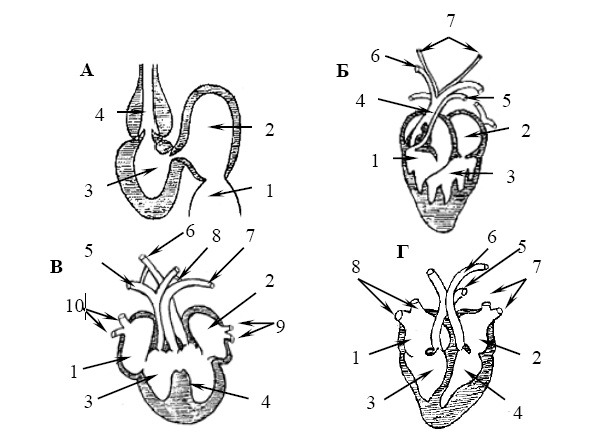 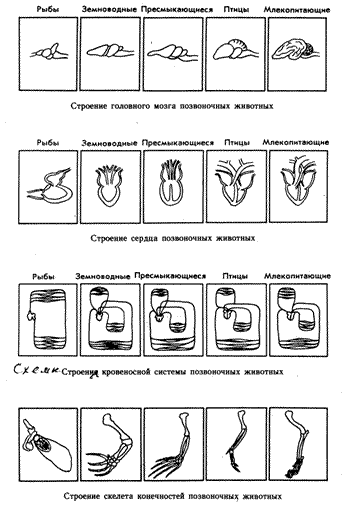 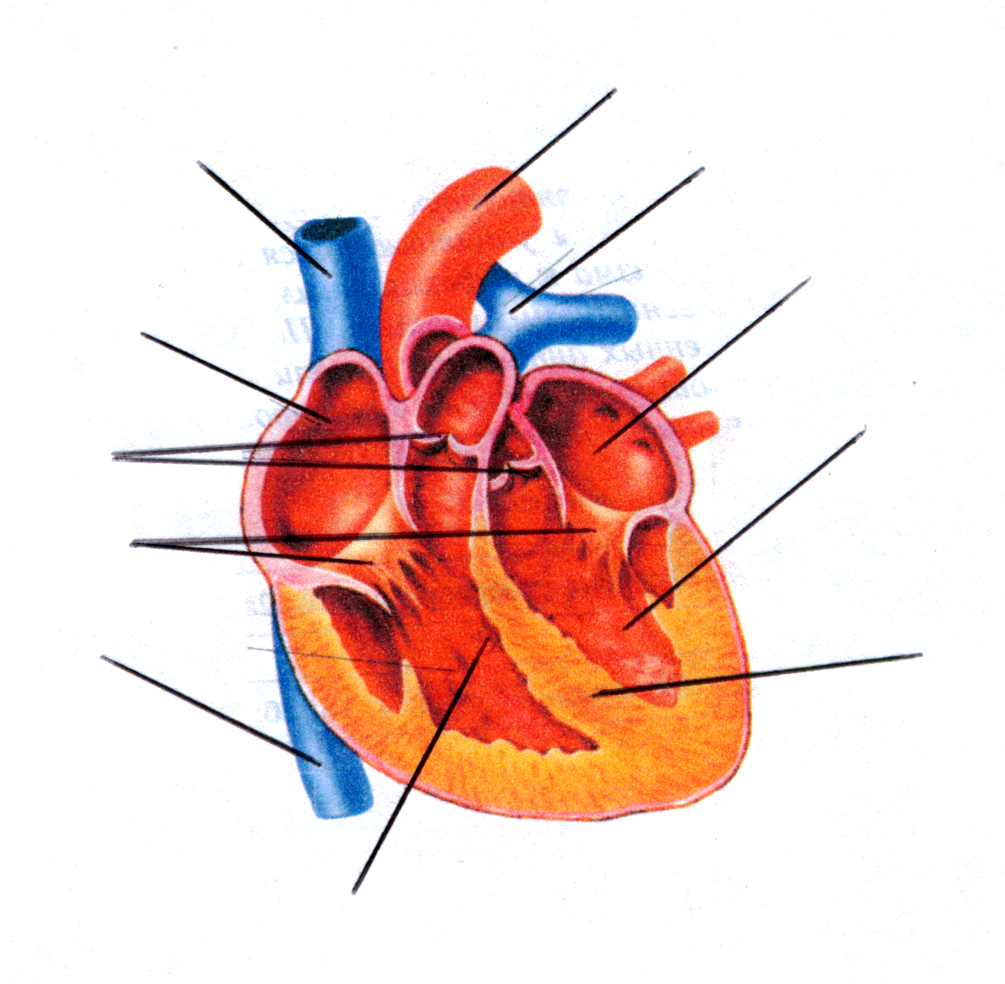 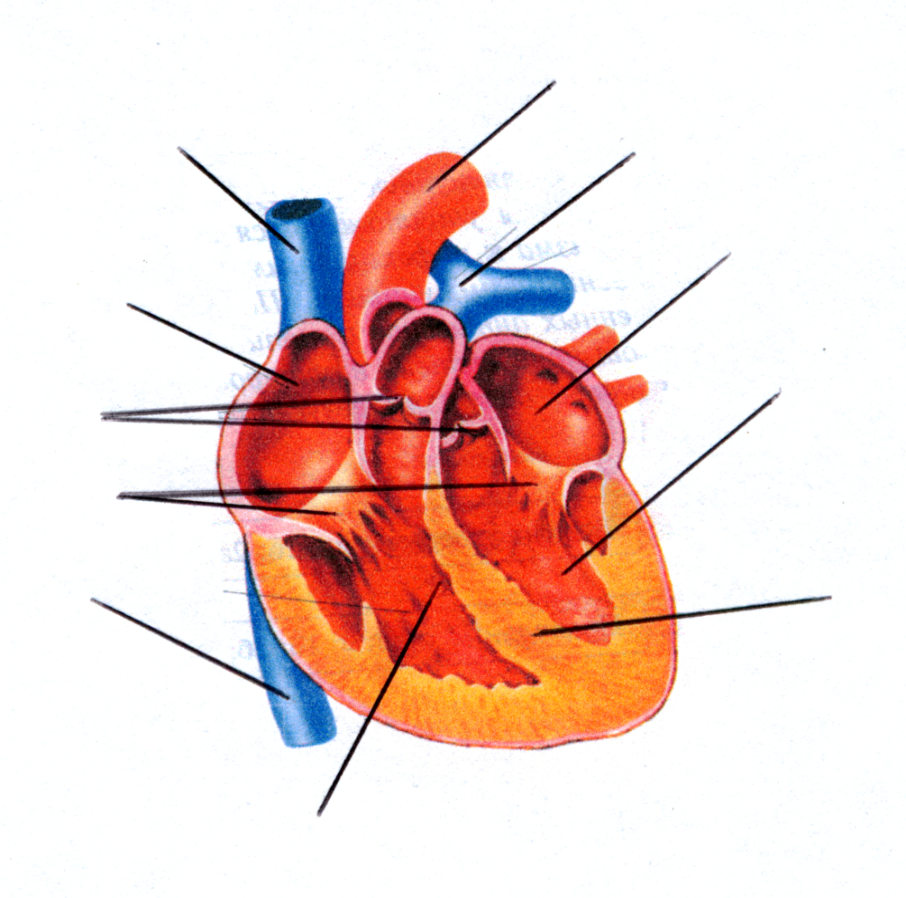 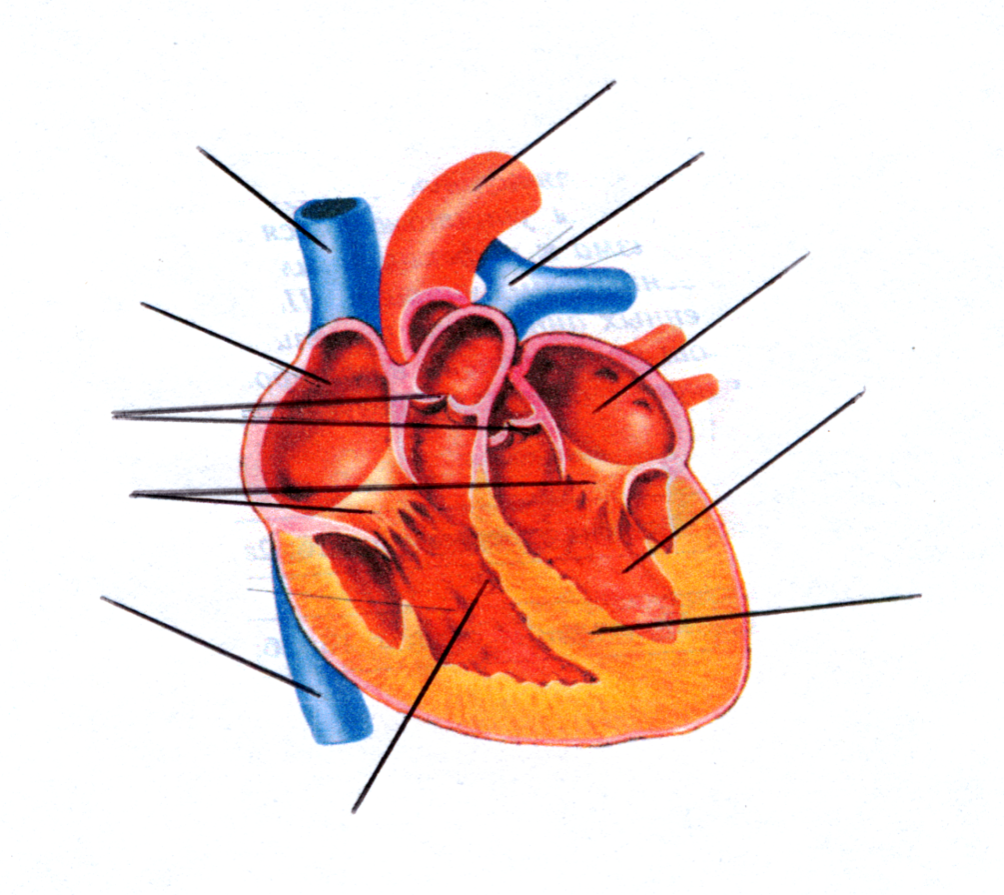 Приложение №2Информационный листТема: «Большой и малый круг кровообращения»Особенности кругов кровообращения.Круги кровообращения – это совокупность кровеносных сосудов, представляющая собой замкнутую систему для поступления во внутренние органы кислорода и питательных веществ посредством газообмена и обмена нутриентами, а также для выведения из клеток двуокиси углерода и иных продуктов метаболизма. Для организма человека характерны два круга — системный, или большой круг, а также легочной, называемый также малым кругом.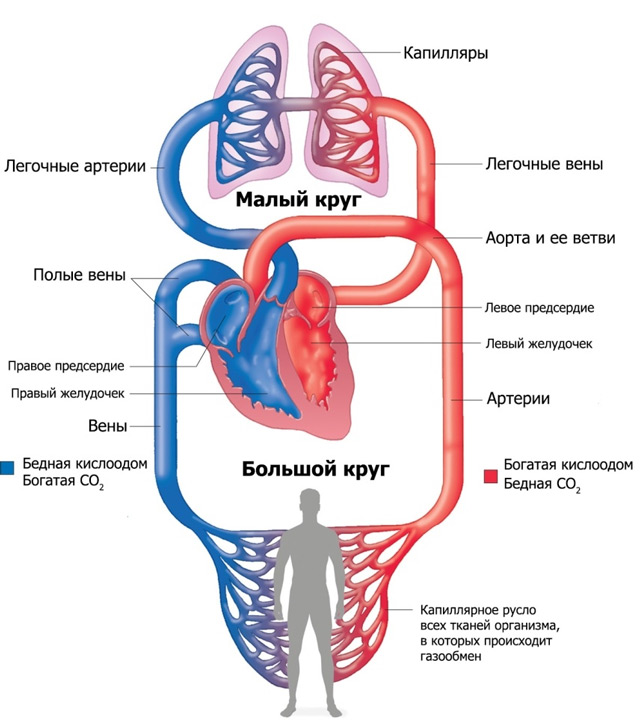 Большой круг кровообращенияОсновной функцией большого круга является обеспечение газообмена во всех внутренних органах, кроме легких. Он начинается в полости левого желудочка; представлен аортой и ее ответвлениями, артериальным руслом печени, почек, головного мозга, скелетной мускулатуры и других органов. Далее данный круг продолжается капиллярной сетью и венозным руслом перечисленных органов; и посредством впадения полой вены в полость правого предсердия заканчивается в последнем.Итак, как уже сказано, начало большого круга – это полость левого желудочка. Сюда направляется артериальный кровяной поток, содержащий в себе большую часть кислорода, нежели двуокиси углерода. Этот поток в левый желудочек попадает непосредственно из кровеносной системы легких, то есть из малого круга. Артериальный поток из левого желудочка посредством аортального клапана проталкивается в крупнейший магистральный сосуд – в аорту. Аорту образно можно сравнить со своеобразным деревом, которое имеет множество ответвлений, потому что от нее отходят артерии ко внутренним органам (к печени, почкам, желудочно-кишечному тракту, к головному мозгу – через систему сонных артерий, к скелетным мышцам, к подкожно-жировой клетчатке и др). Органные артерии, также имеющие многочисленные разветвления и носящие соответственные анатомии названия, несут кислород в каждый орган.В тканях внутренних органов артериальные сосуды подразделяются на сосуды все меньшего и меньшего диаметра, и в результате формируется капиллярная сеть. Капилляры – это наимельчайшие сосуды, практически не имеющие среднего мышечного слоя, а представленные внутренней оболочкой – интимой, выстланной эндотелиальными клетками. Просветы между этими клетками на микроскопическом уровне настолько велики по сравнению с другими сосудами, что позволяют беспрепятственно проникать белкам, газам и даже форменным элементам в межклеточную жидкость окружающих тканей. Таким образом, между капилляром с артериальной кровью и жидкой межклеточной средой в том или ином органе происходит интенсивный газообмен и обмен других веществ. Кислород проникает из капилляра, а углекислота, как продукт метаболизма клеток – в капилляр. Осуществляется клеточный этап дыхания.После того, как в ткани перешло большее количество кислорода, а из тканей была удалена вся углекислота, кровь становится венозной. Весь газообмен осуществляется с каждым новым притоком крови, и за тот промежуток времени, пока она движется по капилляру в сторону венулы – сосудика, собирающего венозную кровь. То есть с каждым сердечным циклом в том или ином участке организма осуществляется поступление кислорода в ткани и удаление из них двуокиси углерода.Указанные венулы объединяются в вены покрупнее, и формируется венозное русло. Вены, аналогично артериям, носят те названия, в каком органе они располагаются (почечные, мозговые и др). Из крупных венозных стволов формируются притоки верхней и нижней полой вены, а последние затем впадают в правое предсердие.Малый круг кровообращенияЕго функцией является осуществление газообменных процессов в легочной ткани с целью насыщения «отработанной» венозной крови кислородными молекулами. Он начинается в полости правого желудочка, куда из право-предсердной камеры (из «конечной точки» большого круга) поступает венозный кровяной поток с крайне незначительным количеством кислорода и с большим содержанием углекислоты. Эта кровь посредством клапана легочной артерии продвигается в один из крупных сосудов, называемый легочным стволом. Далее венозный поток двигается по артериальному руслу в легочной ткани, которое также распадается на сеть из капилляров. По аналогии с капиллярами в других тканях, в них осуществляется газообмен, вот только в просвет капилляра поступают молекулы кислорода, а в альвеолоциты (клетки альвеол) проникает углекислота. В альвеолы при каждом акте дыхания поступает воздух из окружающей среды, из которого кислород через клеточные мембраны проникает в плазму крови. С выдыхаемым воздухом при выдохе поступившая в альвеолы углекислота выводится наружу.После насыщения молекулами O2 кровь приобретает свойства артериальной, протекает по венулам и в конечном итоге добирается до легочных вен. Последние в составе четырех или пяти штук открываются в полость левого предсердия. В результате, через правую половину сердца протекает венозный кровяной поток, а через левую половину — артериальный; и в норме эти потоки смешиваться не должны.В ткани легких имеется двойная сеть капилляров. При помощи первой осуществляются газообменные процессы с целью обогащения венозного потока молекулами кислорода (взаимосвязь непосредственно с малым кругом), а во второй осуществляется питание самой легочной ткани кислородом и нутриентами (взаимосвязь с большим кругом).Наименование учреждения   ГУ СОШ №43_______________________ФИО  Хузина Оксана Александровна_________________________Должность  Учитель биологии_______________________________Стаж работы 5 лет_________________________________________Категория 2_______________________________________________Предмет Биология__________________________________________ Класс    8 _________________________________________________Наименование учреждения   ГУ СОШ №43_______________________ФИО  Хузина Оксана Александровна_________________________Должность  Учитель биологии_______________________________Стаж работы 5 лет_________________________________________Категория 2_______________________________________________Предмет Биология__________________________________________ Класс    8 _________________________________________________Наименование учреждения   ГУ СОШ №43_______________________ФИО  Хузина Оксана Александровна_________________________Должность  Учитель биологии_______________________________Стаж работы 5 лет_________________________________________Категория 2_______________________________________________Предмет Биология__________________________________________ Класс    8 _________________________________________________Наименование учреждения   ГУ СОШ №43_______________________ФИО  Хузина Оксана Александровна_________________________Должность  Учитель биологии_______________________________Стаж работы 5 лет_________________________________________Категория 2_______________________________________________Предмет Биология__________________________________________ Класс    8 _________________________________________________Урок: биологияСердечно- сосудистая системаШкола: ГУ СОШ №43Школа: ГУ СОШ №43Школа: ГУ СОШ №43Дата:ФИО учителя: Хузина Оксана АлександровнаФИО учителя: Хузина Оксана АлександровнаФИО учителя: Хузина Оксана АлександровнаКласс: 8 Количество присутствующих:Отсутствующих:Отсутствующих:Тема:Большой и малый круги кровообращения. Движение крови по сосудамБольшой и малый круги кровообращения. Движение крови по сосудамБольшой и малый круги кровообращения. Движение крови по сосудамВид урокакомбинированныйкомбинированныйкомбинированныйЦели урокаВсе учащиеся могут: объяснять значение  кровеносной системы человекаБольшинство учащихся могут:описывать типы кровеносной системы человекаНекоторые учащиеся могут: устанавливать взаимосвязь между структурами стенок сосудов и строением сердца  и их функциями.Все учащиеся могут: объяснять значение  кровеносной системы человекаБольшинство учащихся могут:описывать типы кровеносной системы человекаНекоторые учащиеся могут: устанавливать взаимосвязь между структурами стенок сосудов и строением сердца  и их функциями.Все учащиеся могут: объяснять значение  кровеносной системы человекаБольшинство учащихся могут:описывать типы кровеносной системы человекаНекоторые учащиеся могут: устанавливать взаимосвязь между структурами стенок сосудов и строением сердца  и их функциями.Критерии оценнивания1.Объясняет  важность кровеносной системы человека, делая правильные выводы.2.Правильно описывает  строение сердца и кровеносных сосудов у человека.3. Определяет различия между левой и правой половинами сердца и между кровеносными сосудами.1.Объясняет  важность кровеносной системы человека, делая правильные выводы.2.Правильно описывает  строение сердца и кровеносных сосудов у человека.3. Определяет различия между левой и правой половинами сердца и между кровеносными сосудами.1.Объясняет  важность кровеносной системы человека, делая правильные выводы.2.Правильно описывает  строение сердца и кровеносных сосудов у человека.3. Определяет различия между левой и правой половинами сердца и между кровеносными сосудами.Языковые цели.Предметная лексика и терминологияСерия полезных фраз для диалога/письма:Сердце является/являются/имеет/имеют…  В артериях .................................. В венах................................... Замкнутая кровеносная система ............... Открытая кровеносная система ................. Строение сердца у рыб состит из ........................... и ........................... Строение сердца у млекопитающих ...............................Предметная лексика и терминологияСерия полезных фраз для диалога/письма:Сердце является/являются/имеет/имеют…  В артериях .................................. В венах................................... Замкнутая кровеносная система ............... Открытая кровеносная система ................. Строение сердца у рыб состит из ........................... и ........................... Строение сердца у млекопитающих ...............................Предметная лексика и терминологияСерия полезных фраз для диалога/письма:Сердце является/являются/имеет/имеют…  В артериях .................................. В венах................................... Замкнутая кровеносная система ............... Открытая кровеносная система ................. Строение сердца у рыб состит из ........................... и ........................... Строение сердца у млекопитающих ...............................Привитие ценностей-глубокие академические знания; творческого применения знаний;  критического мышления; – патриотизм;– готовность к сотрудничеству с представителями других культур;– устойчивые навыки самообразования;– постоянная потребность в саморазвитии;– свободное владение казахским, русским и английским языками;– умение эффективно работать как в команде, так и индивидуально– физическое, психологическое и духовное здоровье;–  мировоззрение, способствующее успешной социализации в мире.-глубокие академические знания; творческого применения знаний;  критического мышления; – патриотизм;– готовность к сотрудничеству с представителями других культур;– устойчивые навыки самообразования;– постоянная потребность в саморазвитии;– свободное владение казахским, русским и английским языками;– умение эффективно работать как в команде, так и индивидуально– физическое, психологическое и духовное здоровье;–  мировоззрение, способствующее успешной социализации в мире.-глубокие академические знания; творческого применения знаний;  критического мышления; – патриотизм;– готовность к сотрудничеству с представителями других культур;– устойчивые навыки самообразования;– постоянная потребность в саморазвитии;– свободное владение казахским, русским и английским языками;– умение эффективно работать как в команде, так и индивидуально– физическое, психологическое и духовное здоровье;–  мировоззрение, способствующее успешной социализации в мире.Интеграция С физикой, транспорт веществ, кровяное  давление.С химией в контексте транспорта молекул углекислого газа и воды, органических веществ.С физикой, транспорт веществ, кровяное  давление.С химией в контексте транспорта молекул углекислого газа и воды, органических веществ.С физикой, транспорт веществ, кровяное  давление.С химией в контексте транспорта молекул углекислого газа и воды, органических веществ.Навыки использования ИКТВизуализация учебного процесса с использованием электронных источниковВизуализация учебного процесса с использованием электронных источниковВизуализация учебного процесса с использованием электронных источниковПредварительные знанияЗнание о строение и работе сердца.Знание о строение и работе сердца.Знание о строение и работе сердца.Ход урокаЗапланированные этапы урокаЗапланированная деятельность на урокеЗапланированная деятельность на урокеРесурсыНачало урокаНачало урокаНачало урокаНачало урока0-2 минОрганизационный момент:Взаимное приветствие;Создание благоприятной обстановки в классе.Организационный момент:Взаимное приветствие;Создание благоприятной обстановки в классе.Середина урокаСередина урокаСередина урокаСередина урока3-10 мин(К) Предложить учащимся рассмотреть схемы кровеносной системы человека Попросить рассказать об их функциях и веществах, которые они транспортируют(Приложение 1).(К) Предложить учащимся рассмотреть схемы кровеносной системы человека Попросить рассказать об их функциях и веществах, которые они транспортируют(Приложение 1).Иллюстрации схем «Кровеносной системы» 11-14 мин Учитель задает вопрос: какие органы участвуют в транспорте веществ в живых организмах?(учащиеся высказывают свое мнение)Озвучивают тему и цели урока.Учитель задает вопрос: какие органы участвуют в транспорте веществ в живых организмах?(учащиеся высказывают свое мнение)Озвучивают тему и цели урока.15-20 мин(Г) Учащиеся работают с информационным листом «Большой и малый круг кровообращения», осуществляют чтение с пометками (Приложение 2).(Г) Учащиеся работают с информационным листом «Большой и малый круг кровообращения», осуществляют чтение с пометками (Приложение 2).Видео https://youtu.be/goMDzx3wW5Q21-31 мин(Г) Учащихся  делят на три группы:Задание:составление постера:кровеносная система человекасердце и кровеносные сосудыКритерии :1)  отмечен тип кровеносной системы2) правильно изображены органы кровеносной системы человека3) работа всех членов группы4) соблюдение тайм-менеджмента. Дескрипторы:правильно отмечают типы кровеносной системы;правильно изображают органы кровообращения.(Г) Учащихся  делят на три группы:Задание:составление постера:кровеносная система человекасердце и кровеносные сосудыКритерии :1)  отмечен тип кровеносной системы2) правильно изображены органы кровеносной системы человека3) работа всех членов группы4) соблюдение тайм-менеджмента. Дескрипторы:правильно отмечают типы кровеносной системы;правильно изображают органы кровообращения.Фломастеры, бумага формата А3, информационые листы и использование терминологиюиПриложение 2.32-38 мин Учащиеся, применяя  прием  « Карусель» объясняют членам других групп.Учащиеся, применяя  прием  « Карусель» объясняют членам других групп.39-42 минВзаимооценивание.Взаимооценивание.Конец урокаКонец урокаКонец урокаКонец урока 43-45минРефлексия: «Лестница успеха»:Оценив сегодня урок, определите на какой ступени вы находитесь в завершении урока  (ученики проговаривают свое мнение)Информирование о Д/3.Рефлексия: «Лестница успеха»:Оценив сегодня урок, определите на какой ступени вы находитесь в завершении урока  (ученики проговаривают свое мнение)Информирование о Д/3.Дополнительная информацияДополнительная информацияДополнительная информацияДополнительная информацияДифференциация– каким образом Вы планируете оказать больше поддержки? Какие задачи Вы планируете поставить перед более способными учащимися?Оценивание – как Вы планируете проверить уровень усвоения материала учащимися?Оценивание – как Вы планируете проверить уровень усвоения материала учащимися?Здоровье и техника безопасностиИндивидуальная работа с учащимся.Определяют типы кровеносных систем у человека, органы крообращения.Самооценивание, взаимооценивание, оценивание учителем.Самооценивание, взаимооценивание, оценивание учителем.Правила поведения в кабинете, контроль за осанкой, проветривание кабинета на переменах.РефлексияБыли ли цели урока/цели обучения реалистичными? Все ли учащиеся достигли ЦО?Если нет, то почему?Правильно ли проведена дифференциация на уроке? Выдержаны ли были временные этапы урока? Какие отступления были от плана урока и почему?Используйте данный раздел для размышлений об уроке. Ответьте на самые важные вопросы о Вашем уроке из левой колонки. Используйте данный раздел для размышлений об уроке. Ответьте на самые важные вопросы о Вашем уроке из левой колонки. Общая оценкаКакие два аспекта урока прошли хорошо (подумайте, как о преподавании, так и об обучении)?1.2.Что могло бы способствовать улучшению урока (подумайте, как о преподавании, так и об обучении)?1.2.Что я выявил(а) за время урока о классе или достижениях/трудностях отдельных учеников, на что необходимо обратить внимание на последующих уроках?Общая оценкаКакие два аспекта урока прошли хорошо (подумайте, как о преподавании, так и об обучении)?1.2.Что могло бы способствовать улучшению урока (подумайте, как о преподавании, так и об обучении)?1.2.Что я выявил(а) за время урока о классе или достижениях/трудностях отдельных учеников, на что необходимо обратить внимание на последующих уроках?Общая оценкаКакие два аспекта урока прошли хорошо (подумайте, как о преподавании, так и об обучении)?1.2.Что могло бы способствовать улучшению урока (подумайте, как о преподавании, так и об обучении)?1.2.Что я выявил(а) за время урока о классе или достижениях/трудностях отдельных учеников, на что необходимо обратить внимание на последующих уроках?Общая оценкаКакие два аспекта урока прошли хорошо (подумайте, как о преподавании, так и об обучении)?1.2.Что могло бы способствовать улучшению урока (подумайте, как о преподавании, так и об обучении)?1.2.Что я выявил(а) за время урока о классе или достижениях/трудностях отдельных учеников, на что необходимо обратить внимание на последующих уроках?